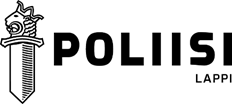 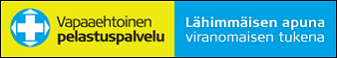 													30.4.2016ETSINNÄN KOULUTUS JA POLIISIN JOHTAMA ETSINTÄHARJOITUS   20.5 JA 21.5.2016Paikka: Pe 20.5 Posion kunnan valtuustosali             La 21.5  Maastoharjoituksen paikka vielä avoinOHJELMA  (alustava)20.5.2016	Valmius etsintään ja etsintämenetelmät 17.30	Kurssin avaus ja käytännönjärjestelyt 17.35	Vapepan hälyttäminen, toiminta etsintähälytyksessä ja Vapepa-keskus18.15	Etsijän henkilökohtainen valmius	 18.45	Tauko19.00	Etsintämenetelmät, MSO; valmistelu, lohko ja partioetsintä 21.15	Päivän päätös21.5.2016	Poliisin johtama etsintäharjoitus Harjoitus sisältyy Lapin Poliisilaitoksen vuosittaiseen harjoitussuunnitelmaan ja perustuu Vapaaehtoisen pelastuspalvelun sekä poliisin yhteistyösopimukseen, harjoituksen johtaa poliisi.09.00	Kokoontuminen Posion kunnanvirastolla	Lähtö maastoharjoitukseen Turjanvaaraann. 14.30	Harjoituksen purkun. 16.00 	Kurssin päätös	Koulutukseen sisältyy myös koiratoimintaKouluttajat:Lapin poliisilaitos Vapepan valmiuskouluttajat/MSO-johtajat	Ilmoittautumisen yhteydessä mainitse osallistutko koulutukseen pe –la, vain lauantainaILMOITTAUTUMISET 15.5.2016 mennessä: annikki.pandy@punainenristi.fi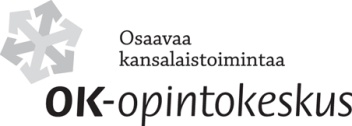 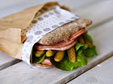 				Koulutuksissa tarjotaan pientä purtavaa	